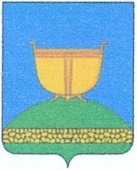 СОВЕТ ВЫСОКОГОРСКОГО
МУНИЦИПАЛЬНОГО РАЙОНА
РЕСПУБЛИКИ ТАТАРСТАНТАТАРСТАН РЕСПУБЛИКАСЫ
БИЕКТАУ МУНИЦИПАЛЬРАЙОН СОВЕТЫ   Кооперативная ул., 5, пос. ж/д станция Высокая Гора,	Кооперативная ур., 5, Биектау т/ю станциясе поселогы,    Высокогорский район, Республика Татарстан, 422700	Биектау районы, Татарстан Республикасы, 422700    Тел.: +7 (84365) 2-30-50, факс: 2-30-86, e-mail: biektau@tatar.ru, www.vysokaya-gora.tatarstan.ru                    РЕШЕНИЕ                                                                    КАРАР            «___» ___________201__г                                                         №____О внесении изменений в Положение о порядке проведения конкурса на замещение вакантной должности муниципальной службы в органах местного самоуправления Высокогорского муниципального района Республики Татарстан В целях реализации основных принципов муниципальной службы в части равного доступа граждан к муниципальной службе в органах местного самоуправления Высокогорского муниципального района, руководствуясь Федеральным законом от 02.03.2007 г. № 25-ФЗ «О муниципальной службе в Российской Федерации», Кодексом Республики Татарстан о муниципальной службе, Уставом Высокогорского муниципального района Республики Татарстан Совет Высокогорского муниципального района р е ш и л:1. Внести в Положение о порядке проведения конкурса на замещение вакантной должности муниципальной службы в органах местного самоуправления Высокогорского муниципального района Республики Татарстан, утвержденное решением Совета Высокогорского муниципального района Республики Татарстан от 30.03.2017 № 127 (в редакции решения Совета от 07.08.2017 № 160, от 22.05.2020 № 373) следующее изменение:1) в подпункте б) пункта 14 слово «автобиографию» исключить;в приложение к Положение о порядке проведения конкурса на замещение вакантной должности муниципальной службы в органах местного самоуправления Высокогорского муниципального района Республики Татарстан в пункте 2) слово «автобиографию» исключить;пункт 24 дополнить вторым абзацем следующего содержания:«Ввести для оценки граждан, претендующих на замещение должности муниципальной службы вопросы в виде тестирования (60 вопросов), включающие знание Конституции Российской Федерации и Конституции Республики Татарстан, основ законодательства о муниципальной службе, о противодействии коррупции, которые проводятся в специально разработанной Системе оценки кадров Республики Татарстан»;в пункте 25 после слов «по результатам» дополнить словами «тестирования и»:5) в пункте 28 после слов «по результатам» дополнить словами «тестирования и».2.	Обнародовать настоящее решение путем размещения на официальном сайте Высокогорского муниципального района Республики Татарстан http://vysokaya- gora.tatarstan.ru и на официальном портале правовой информации Республики Татарстан http://pravo.tatarstan.ru.3. Контроль за исполнением настоящего решения возложить на постоянную комиссию по законности, правопорядку, местному самоуправлению и связям с общественностью Совета Высокогорского муниципального района Республики Татарстан.Председатель Совета,Глава муниципального района                                                                        Р.Г. Калимуллин